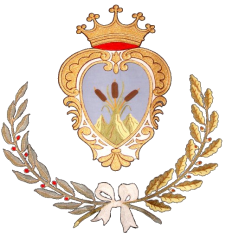                                                                 Comune di GuglionesiMODULO RICHIESTA TAMPONE ANTIGENICO RAPIDOPER IL RILEVAMENTO QUALITATIVO SARS-CO-V.2Con la presente si richiede di effettuare il tampone antigienico rapido per il rilevamento qualitativo SARS-Co-V.2 presso la “Casa del fanciullo” Castellara, in Guglionesi (CB), nei giorni 14-17 gennaio 2022.ANAGRAFICA (compilare ogni campo in stampatello)L’esito del test sarà comunicato entro quindici minuti dalla somministrazione solo a coloro che risulteranno positivi al tampone stesso. Nessun’altra informazione sarà fornita a chi risulterà negativo. Autorizzo il trattamento dei miei dati personali presenti nel modulo ai sensi del Decreto Legislativo 30/06/2003, n. 196 “Codice in materia di protezione dei dati personali” e dell’art.13 del GDPR (regolamento UE 2016/679).Data                                                                                                                 Firma            ____________________                                                          _________________________                  COGNOMENOMECODICE FISCALECOMUNE DI NASCITAPROVINCIADATA DI NASCITACOMUNE DI RESIDENZAPROVINCIAINDIRIZZO DI RESIDENZATELEFONO 1TELEFONO 2INDIRIZZO MAIL